Kerbegesellschaft Delgemer Edelweiss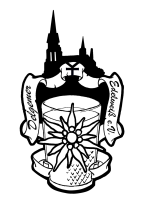       Klosterweg 2 65205 WiesbadenAntrag auf SponsoringName: ___________________________________Firma: ___________________________________Ganze Seite		Halbe Seite 	       1/3 Seite    150€			     80€	                   65€Hiermit beantrage ich den Kauf einer Werbefläche mit eigenem Logo in dem Werbeheftchen der Kerbegesellschaft „Delgemer Edelweiß“ im Jahr 2016.Ort, Datum : _______________________________Unterschrift  : ______________________________